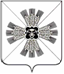 КЕМЕРОВСКАЯ ОБЛАСТЬАДМИНИСТРАЦИЯ ПРОМЫШЛЕННОВСКОГО МУНИЦИПАЛЬНОГО ОКРУГАПОСТАНОВЛЕНИЕот «07» сентября 2021 г. № 1591-ППпгт. ПромышленнаяО создании рабочей группы по созданию книги по истории Промышленновского муниципального округаВ целях увековечивания памяти о славных трудовых делах жителей Промышленновского муниципального округа, их нравов и устоявшихся традиций, создания исторической информации о каждом населенном пункте, восстановления в памяти живущих и передачи будущим поколениям:Создать рабочую группу по созданию книги по истории Промышленновского муниципального округа (далее – рабочая группа).Утвердить прилагаемый состав рабочей группы. Рабочей группе в срок до 01.10.2021 провести организационное заседание, на котором разработать содержание и концепцию издания книги по истории Промышленновского муниципального округа и составить план разделов книги.Настоящее постановление подлежит размещению на официальном сайте администрации Промышленновского муниципального округа в сети Интернет.Контроль за исполнением настоящего постановления возложить на заместителя главы Промышленновского муниципального округа - начальника Управления культуры, молодежной политики, спорта и туризма администрации Промышленновского муниципального округа                                     А.А. Мясоедову.Настоящее постановление вступает в силу с даты его подписания.Исп. А.А. Мясоедова тел. 74090УТВЕРЖДЕНпостановлением администрации Промышленновского муниципального округаот 07.09.2021 № 1591-ПСОСТАВрабочей группы по созданию книги по истории Промышленновского муниципального округаГлава Промышленновского муниципального округаД.П. ИльинМясоедоваАнна Алексеевназаместитель главы Промышленновского муниципального округа - начальник Управления культуры, молодежной политики, спорта и туризма администрации Промышленновского муниципального округа, председатель Шумкина Ольга НиколаевнаБелоусЛидия Ивановназаместитель главы Промышленновского муниципального округа, заместитель председателя директор муниципального бюджетного учреждения «Промышленновский районный Историко-краеведческий музей», секретарьЗарубин Артём Анатольевичзаместитель главы Промышленновского муниципального округа - начальник Управления по жизнеобеспечению и строительству администрации Промышленновского муниципального округаЗарубина Анастасия                                                  Александровназаместитель главы Промышленновского муниципального округаВащенкоЕлена АлександровнаМясоедова Татьяна Васильевнапредседатель Совета народных депутатов Промышленновского муниципального округа (по согласованию)начальник управления образования администрации Промышленновского муниципального округаСеменова Светлана Викторовнапредседатель Совета Промышленновского районного отделения Всероссийской общественной организации ветеранов (пенсионеров) войны, труда, вооруженных сил и правоохранительных органов (по согласованию)ВостриковаОльга Викторовнаглавный редактор муниципального казенного предприятия «Редакция газеты «Эхо»Торопова                                    Надежда Владимировна Волошина Марина Ивановна начальник архивного отдела администрации  Промышленновского муниципального округадиректор муниципального бюджетного учреждения «Промышленновская централизованная библиотечная система»ТокарьНиколай ИвановичРыжкинАндрей Петровичпредседатель Промышленновского районного отделения Кемеровского регионального Общественного объединения «Ветераны Комсомола» (по согласованию)военный комиссар Промышленновского района Кемеровской области – Кузбасса (по согласованию)Заместитель главы Промышленновского муниципального округа - начальник Управления культуры, молодежной политики, спорта и туризма администрации Промышленновского муниципального округа                  А.А. Мясоедова